7th Grade Communication Arts Learning TargetsWeek of October 31, 2016You will be able to: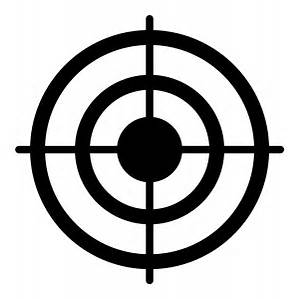 Research landmarks in Washington, D.C.Identify errors in writing and make correctionsIdentify elements of historical fictionWrite an informative essayNavigate a subway map Common Core Standards:RI.7.9	Analyze how two or more authors writing about the same topic shape their presentations of key information by emphasizing different evidence or advancing different interpretations of facts.L87.3	Use knowledge of language and its conventions when writing, speaking, reading, or listening.Your task list:Complete DLR Week 8 Day 1Complete DLR Week 8 Day 2Complete DLR Week 8 Day 3Complete DLR Week 8 Day 4Complete DLR Week 8 Day 5Visit the library for 20 minutes_______Read historical fiction book related to the WWIIComplete historical essay questionsFill out survey on D.C. research preference by 10-31-16Meet with Mrs. K about D.C. essay Take the subway quiz with Mrs. KMeet with your meal groups to plan a breakfast, lunch, and dinner according the requirementsYou will have 400 minutes this week to complete your tasks